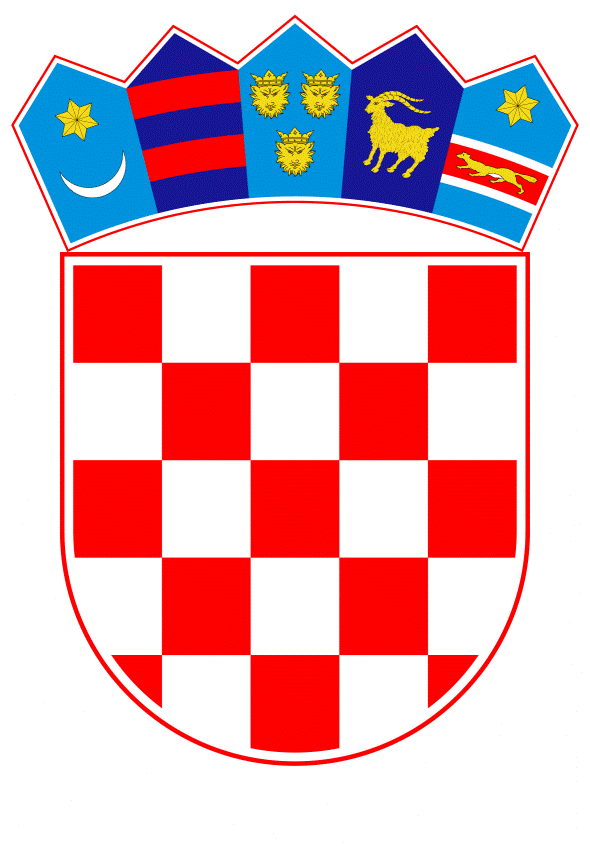 VLADA REPUBLIKE HRVATSKEZagreb, 4. svibnja 2023. ______________________________________________________________________________________________________________________________________________________________________________________________________________________________VLADA REPUBLIKE HRVATSKENa temelju članka 31. stavka 3. Zakona o Vladi Republike Hrvatske („Narodne novine“, broj 150/11, 119/14 , 93/16 i 116/18), a u vezi s člankom 17. stavkom 1. Zakona o osnivanju Agencije za istraživanje nesreća u zračnom, pomorskom i željezničkom prometu („Narodne novine“, broj 54/13 i 96/18), Vlada Republike Hrvatske je na sjednici održanoj ____________ 2023. donijela Z A K L J U Č A KPrihvaća se Godišnje izvješće o radu Agencije za istraživanje nesreća u zračnom, pomorskom i željezničkom prometu za 2022. godinu, koje je Vladi Republike Hrvatske dostavila Agencija za istraživanje nesreća u zračnom, pomorskom i željezničkom prometu aktom od 11. travnja 2023., KLASA: 025-01/23-01/04, URBROJ: 699-02/1-10.KLASA:URBROJ:Zagreb, ___. _________2023. Predsjednikmr. sc. Andrej PlenkovićOBRAZLOŽENJEČlankom 17. stavkom 1. Zakona o osnivanju Agencije za istraživanje nesreća u zračnom, pomorskom i željezničkom prometu („Narodne novine“, broj 54/13 i 96/18), propisano je da je Agencija za istraživanje nesreća u zračnom, pomorskom i željezničkom prometu dužna svake kalendarske godine Vladi Republike Hrvatske podnijeti godišnje izvještaje o svojem radu. U izvještaju Agencija daje cjelovitu analizu stanja u području svog rada i poslovanja, uključujući godišnji financijski izvještaj. Slijedom navedenog, predlaže se Vladi Republike Hrvatske donošenje predmetnog Zaključka o prihvaćanju Godišnjeg izvješća o radu Agencije za istraživanje nesreća u zračnom, pomorskom i željezničkom prometu za 2022. godinu. Tijekom 2022. godine pokrenuto je 3 istraga nesreća i ozbiljnih nezgoda zrakoplova, od čega 2 istraga nesreća i 1 istraga ozbiljnih nezgoda. Zatvorena je ukupno 2 istraga zrakoplovnih nesreća i ozbiljnih nezgoda, te nije uočena mogućnost davanja sigurnosnih preporuka. Također, tijekom 2022. godine pokrenute su 2 istrage vrlo ozbiljne pomorske nesreće iz nadležnosti Agencije. Zatvorene su 3 istrage, izdano je 2 privremenih izjava, te izdano ukupno  39 sigurnosnih preporuka. Tijekom 2022. godine pokrenuto je 4 istrage izvanrednih događaja u željezničkom sustavu, i to  2 istraga ozbiljne nesreće, 2 istraga nesreća. Zatvoreno je ukupno 6 istraga, te je izdano 15 sigurnosnih preporuka. Godišnje izvješće o radu Agencije za 2022. godinu podneseno je na prihvaćanje Vladi Republike Hrvatske aktom od 11. travnja 2023., KLASA: 025-01/23-01/04, URBROJ: 699-02/1-10.Slijedom navedenog, predlaže se Vladi Republike Hrvatske donošenje predmetnog Zaključka o prihvaćanju Godišnjeg izvješća o radu Agencije za istraživanje nesreća u zračnom, pomorskom i željezničkom prometu za 2022. godinu. Predlagatelj:AGENCIJA ZA ISTRAŽIVANJE NESREĆA U ZRAČNOM, POMORSKOM I ŽELJEZNIČKOM PROMETUPredmet:Godišnje izvješće o radu Agencije za istraživanje nesreća u zračnom, pomorskom i željezničkom prometu za 2022. godinu